Supplies that need to be labeled:Tote Bag/BackpackLunchbox (daily) Extra set of clothes (Including socks & underwear)1 Hard Pencil Box1 pair of child’s scissors1 Box Fine Tip Washable Markers1 plastic folder with pockets and prongs*Recommended: Five Star 2-  Pocket Stay-Put Folder*1 White 1 inch binder – for new students only Nap Mat – for full-day students onlyCrib Sheet – for full-day students onlyBlanket – for full-day students onlySupplies that do not need to be labeled:1 Pack of Page Protectors3 Packages of Baby Wipes2 Boxes of Tissues4 Packs of 5oz Cups1 Box Broad Line Washable Markers 1 Package Dry-erase Markers (fine-tip)1 Package Watercolors1 Family Photo2 Photos of Child (Wallet Size)1 Container Lysol Wipes Girls- 1 Box of Colored Pencils2 Bottles of Glue1 4-Pack of Play-Doh1 Box Gallon Ziploc Bags	Boys –1 Box of Crayons (24 count)12 Glue Sticks1 Pack of Index Cards (for sight words)1 Box Quart Ziploc Bags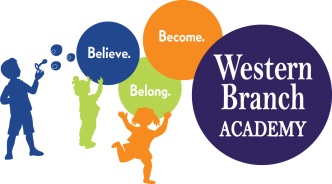 WBA 2019-2020PK 4 School Supply ListTeachers may request additional items at a later date